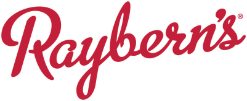 Sanitation WorkerPOSITION SPECIFICSReports To: 	Sanitation SupervisorFLSA Status:	HourlyROLESUMMARY The Sanitation position assists the Sanitation Supervisor in cleaning bakery side of facility and cleaning and sterilizing equipment.  This position reports to the Sanitation Supervisor.ESSENTIAL DUTIES AND RESPONSIBILITIES include the following:Ability to work in a high-speed work environmentTrained and certified as a Scissor lift operatorUnderstands and complies with all company safety rules and policesUnderstands and complies with all company GMP Food Safety Policies and Procedures particularly those related to working in the different production areasCan follow directions to properly clean equipment as well as mix and dispense chemicals per company’s SSOP proceduresFollow both verbal and written directionsAbility to push and/or pull bread cartsAbility to work with minimal direct supervisionFamiliar with operating floor scrubbers and high-pressure sprayersDocumenting restroom cleaning schedulesDocumenting exterior policing scheduleCollects and removes garbage from production areasSUPERVISORY RESPONSIBILITIES NoneQUALIFICATIONSENVIRONMENTAL AND WORKING CONDITIONS: Environment is in a warm temperature food manufacturing plant - Bakery Department.CERTIFICATES, LICENSES AND REGISTRATIONSNone requiredREQUIRED KNOWLEDGE, SKILLS, ABILITIESAble to work in a high speed and high temperature work environmentAbility to read and understand directionsHave basic math skillsDependable and reliableAbility to work independently with minimal direct supervisionMust be able to lift, push and pull up to 50lbs.Sr. Human Resources Manager Signature: ______________________________________________________ Date: ____________________Print Name: ____________________________________________Employee Signature: _______________________________________________________Date: _____________________Print Name: ____________________________________________